Publicado en Barcelona el 22/06/2018 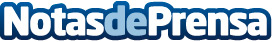 La Red International Dianova lanza campaña para acabar con el estigma de las personas con problemas de adicción  "Acabar con el estigma" —se lanzará el 26 de junio— busca concienciar sobre los graves efectos emocionales, físicos y psicológicos del rechazo social en personas con trastornos asociados al abuso de alcohol u otras drogas o a las adicciones comportamentales, y remarcar que la adicción no es una elección personal sino un problema de salud pública que debe ser tratado como talDatos de contacto:Mario Prieto34679488364Nota de prensa publicada en: https://www.notasdeprensa.es/la-red-international-dianova-lanza-campana Categorias: Internacional Nacional Sociedad Solidaridad y cooperación http://www.notasdeprensa.es